Zutaten:1 küchenfertiges Spanferkel (ca. 20 kg)

Für die Marinade:
1 Bund Petersilie
1 Zwiebel
1 Knoblauchzehe
12 EL Öl
6 EL Zitronensaft
5 EL grober Senf
5 EL flüssiger Honig
3 EL Sojasoße
je 1 TL getrockneter Thymian, Majoran und Rosmarin
2 TL Salz, 1 TL weißer Pfeffer

Zum Bestreichen:
je ca. 1/2 l Öl und Bier

Außerdem:
Alufolie, HolzkohleHauptzutat:SchweinefleischKategorie:
Spanferkel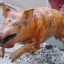 Beschreibung: